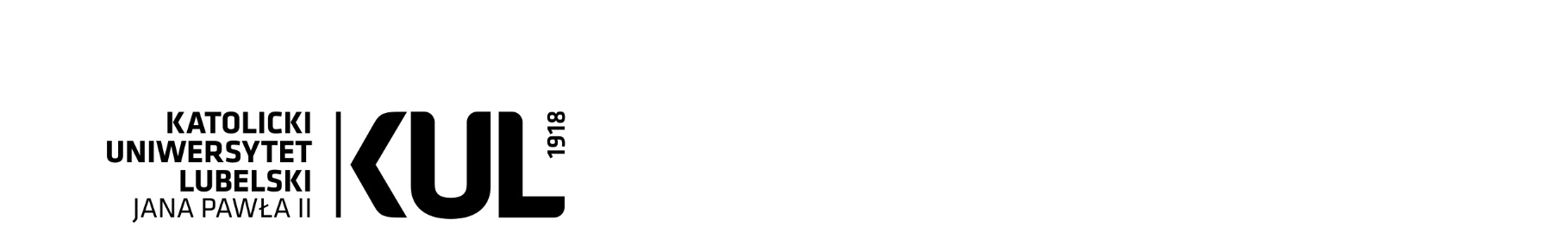 Katolicki Uniwersytet Lubelski Jana Pawła IIWydział Prawa, Prawa Kanonicznego i Administracjikierunek: Administracja, studia ....................................*Dziennik praktyk....................................................................................imię i nazwisko Praktykanta.................................................numer albumu*forma (stacjonarne, niestacjonarne) oraz poziom (I stopnia, II stopnia, jednolite magisterskie) kształceniaPraktyka obowiązkowaInstytucja Przyjmująca .....................................................................................adres: 	..............................................................		..............................................................		...............................................................Nazwa jednostki / jednostek organizacyjnych Instytucji Przyjmującej, w której Praktykant odbywa praktykę:.........................................................................................................................................Mentor PraktykantaImię i nazwisko: ....................................................................Funkcja / stanowisko: ...........................................................Data rozpoczęcia praktyki: .....................................................Data zakończenia praktyki: ....................................................InstrukcjaSzczegółowe zasady i instrukcje odbywania praktyk wynikających z programu studiów, a także warunki zaliczenia praktyk określa Regulamin praktyk zatwierdzony przez Rektora KUL.Wymiar godzinowy odbywanej praktyki: ..............................................................Załącznik nr 1 do Regulaminu praktyk zawodowych na kierunku AdministracjaEfekty uczenia się, które należy osiągnąć w wyniku odbycia praktyki na kierunku Administracja WPPKiA KULKARTA PRZEBIEGU PRAKTYKIOcena opisowa wystawiona przez Mentora Praktykanta…………………………………………………………………………………………………………………………………………………………................................................................................………………………………………………………………………………………………………………………………………………………................................................................................…………………………………………………………………………………………………………………………………………………………................................................................................…...........................................................data i podpis Mentora PraktykantaOcena opisowa wystawiona przez Opiekuna Praktyk…………………………………………………………………………………………………………………………………………………………................................................................................………………………………………………………………………………………………………………………………………………………................................................................................…………………………………………………………………………………………………………………………………………………………................................................................................…...........................................................data i podpis Opiekuna PraktykPieczęć WydziałuPodpis Opiekuna PraktykPieczęć Instytucji PrzyjmującejPodpis Mentora PraktykantaSymbol efektuTreść efektu Odniesienie do efektu kierunkowego (symbol)W zakresie wiedzyW zakresie wiedzyW zakresie wiedzyW_1Student ma wiedzę dotyczącą form i procedur działania administracji publicznej podczas odbywania praktyki zawodowejK_W13W_2ma wiedzę na temat projektowania ścieżki własnego rozwoju zawodowego; Zna zależności między systemem politycznym państwa, a kształtem administracji publicznej w nim funkcjonującym oraz instytucji, w której odbywa praktyki zawodoweK_W14W_3ma elementarną wiedzę na temat wpływu nowych technologii informatycznych na metody działania administracji publicznej w miejscu odbywania praktyki zawodowej.K_W17W zakresie umiejętnościW zakresie umiejętnościW zakresie umiejętnościU_1Student potrafi wykorzystać podstawową wiedzę teoretyczną z zakresu nauk prawnych w zakresie prawa administracyjnego w celu analizowania  i interpretowania zjawisk o charakterze administracyjnym w trakcie odbywania praktyki zawodowejK_U02U_2Student potrafi używać specjalistycznego języka prawnego oraz porozumiewać się w sposób precyzyjny i spójny przedstawiając i uzasadniając swoje stanowisko przy użyciu różnych technik komunikacyjnych ze specjalistami w zakresie prawa jak i odbiorcami spoza grona specjalistów podczas odbywanej przez siebie praktyki zawodowejK_U08U_3Odbywając praktykę zawodową, potrafi identyfikować  sprawy o charakterze administracyjnym, a także oceniać ich skutki prawne; posiada umiejętność samodzielnego merytorycznego argumentowania z wykorzystaniem poglądów innych autorów w tym stawiać tezy, trafnie formułować wnioski oraz tworzyć syntetyczne podsumowania i oceny wybranych problemów o charakterze administracyjnymK_U09U_4posiada umiejętność wykorzystania zdobytej wiedzy w różnych zakresach i formach do rozstrzygania dylematów pojawiających się w pracy zawodowej w szczególności krytycznej analizy skuteczności i przydatności stosowanej wiedzy w obszarach administracji publicznej podczas odbywania praktyki zawodowejK_U10U_5Odbywając praktykę zawodową wykazuje się umiejętnością pracy w zespole pełniąc różne funkcje, umie przyjmować i wyznaczać zadania, ma elementarne umiejętności organizacyjne pozwalające na realizację celów związanych z projektowaniem i podejmowaniem działań profesjonalnychK_U13U_6Podczas odbywanej przez siebie praktyki zawodowej potrafi posługiwać się zasadami i normami etycznymi w podejmowanej działalności właściwymi dla pracowników administracji, dostrzega i analizuje dylematy etyczne, przewiduje skutki konkretnych działańK_U14W zakresie kompetencji społecznychW zakresie kompetencji społecznychW zakresie kompetencji społecznychK_1Student odbywając praktykę zawodową dostrzega poziom swojej wiedzy i umiejętności, rozumie potrzebę kształcenia się przez całe życie;  wyznacza kierunki własnego rozwoju i dalszego kształcenia w wyniku odbytej praktyki zawodowejK_K01K_2Student w trakcie odbywania praktyki zawodowej dostrzega związek między zdobytą wiedzą, a właściwym kształtowaniem swojego rozwoju zawodowego, potrafi pracować w zespole pełniąc różne role (prelegenta, dyskutanta, doradcy, krytycznego analityka, komentatora efektów), umie przyjmować i wyznaczać zadania, ma elementarne umiejętności organizacyjne pozwalające na realizację zakładanych celów. Bierze odpowiedzialność za powierzone mu zadania w instytucji przyjmującej go na praktyki zawodowejK_K02K_3Wykazuje aktywność w realizacji indywidualnych i zespołowych działań związanych z funkcją administracji publicznej w instytucji przyjmującej go na praktyki zawodowej. Myśli i działa w sposób planowy wybierając strategiczne rozwiązania; potrafi odpowiednio ocenić priorytety służące realizacji określonego lub narzuconego zadania, dba o terminową i efektywną realizację zadań w instytucji przyjmującej go na praktyki zawodowejK_K03K_4Podczas odbywania praktyki zawodowej student ma przekonanie o wadze zachowania się w sposób profesjonalny, refleksji na tematy etyczne i przestrzegania zasad etyki zawodowej we własnej i cudzej pracy zawodowejK_K04K_5Student poszukując miejsca odbywania praktyki zawodowej swobodnie porusza się po rynku pracy wykazując właściwą aktywność; umie uczestniczyć w przygotowaniu projektów społecznych, obywatelskich uwzględniając aspekty prawne; potrafi przewidzieć wielokierunkowe skutki społeczne swojej działalnościK_K05K_6Przyjmuje odpowiedzialność za powierzone mu zadania w instytucji przyjmującej go na praktyki zawodowejK_K06Datai liczba godzinOpis wykonywanych prac, powierzonych obowiązków i pełnionych funkcjiOdniesienie do zakładanych efektów kształcenia Potwierdzenie osiągnięcia zakładanych efektów i podpis MentoraUwagi12345Potwierdzam / nie potwierdzam